В 2021 году Всемирный день прав потребителей, ежегодно отмечаемый 15 марта, будет посвящен решению проблемы пластикового загрязнения планеты. Пластик может быть весьма полезным материалом в повседневной жизни, однако наше чрезмерное потребление и производство пластика, особенно одноразового, ведет к глобальному кризису пластикового загрязнения. Согласно отчету PewCharitableTrusts& SYSTEMIQ «BreakingthePlasticWave», опубликованному в августе 2020 года, к 2040 году поток пластика в океан утроится, если не произойдет серьезных политических изменений, нововведений и изменений в поведении. Для того, чтобы потребители смогли внести вклад в решение проблемы пластикового загрязнения и выбрать модель устойчивого потребления, необходимо системно менять потребительский рынок на всех уровнях: государств, бизнеса, разработчиков стандартов. Роль потребителей в улучшении экосистемы планетыПотребители могут сыграть важную роль в улучшении экосистемы планеты если будут:- обдуманно совершать покупки- рационально расходовать природные ресурсы- снижать объем производства отходов, путем принятия мер по предотвращению их образования- разделять и сдавать на переработку мусорные отходы- сдавать ненужные подержанные вещи в комиссионные магазины или благотворительные организации и др.Каждый день у нас есть альтернатива: купить минералку в стеклянной бутылке или в пластиковой, взять на пикник бумажную одноразовую посуду или пластиковые тарелки, использовать многоразовые хозяйственные сумки или магазинные пластиковые пакеты. Забота об экологии или же личное удобство? Выбор определяет уровень самосознания человека-потребителя.Кампания, посвященная Всемирному дню прав потребителей 2021 года, будет сосредоточена на принципах 7R: Rethink (переосмысление модели поведения), Refuse (отказ от ненужной упаковки), Reduce (сокращение потребления, в т.ч. пластика), Reuse (повторное использование упаковки), Recycle (переработка), Repair (ремонт товаров), Replace (замена пластика на другие материалы).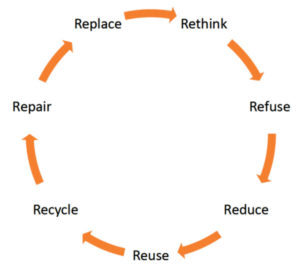 https://konfop.ru